שיעור מס' 10 – אני והוא חלק ד' – חוקי העולם הרוחנימטרת השיעור: (מתוך החוברת למורה עמ' 42)להבין שיש מציאות רוחנית הפועלת לצד מציאות טבעית והפוכה לההכירות ראשונית עם מציאות וחוקי העולם הרוחני.לראות שחוקי העולם הרוחני, פועלים באופן כללי בצורה הפוכה לחוקים בעולם הגשמי.דגשים בשיעור:שיעור זה הוא בסיס לתפיסת מציאות חדשה, הנמצאית ביסוד שיטת בעל הסולם ובמרכזה.שיטת בעל הסולם פועלת באמצעות הקנית תפיסת המציאות החדשה, להעברת האדם מהמודעות הטבעית של אגואיזם (אהבה עצמית) בה הוא רצונותיו וצרכיו נמצאים במרכז עולמו, תפיסה לתוכה צמח ללא בחירה ובה הוא פועל, למודעות חדשה. מודעות המבוססת על אהבה אמיתית (נטולת אינטרסים אישיים) של הזולת. (האדם והבורא)מודעות זו של אהבה אמיתית, מבוססת על הפנמה של קיום מציאות אחרת, רוחנית עם חוקים משלה. הבנת קיומה של מציאות אחרת, מראה שניתן לחיות את החיים גם בצורה אחרת יותר טובה ומאושרת ובכך מכשירה התפתחות של מודעות זו בתוכנו ובעולם.מהלך השיעור:נושא א' - מעבר על שיעורי בית.נושא ב' - חזרה קצרהבחזרה להדגיש את הנושאים הבאים (תוך הצגת שקף אני ואתה):במהלך 8 השיעורים האחרונים. התייחסנו לשני המימדים בהם אנו פועלים בצורה טבעית. א.1. - מימד האני – בו ראינו את החוק המרכזי לפיו רצונו של האדם יהיה לעולם – רדיפה אחרי עונג ובריחה מסבל. ראינו שלאדם יש מגוון של רצונות המתחלקים בבסיסם ל-4 מדרגות. רצונות המובילים לעונג שונה. ראינו שאדם רוצה להיות מאושר, אך לא תמיד יודע כיצד לגרום לכך. א.2. - ראינו שבכל רגע נתון במחשבתו אדם שוקל שיקולי עלות תועלת, כיצד לממש את רצונותיו ולהשיג אושר.  ואף ראינו שבמקרים רבים בגלל חוסר מודעות פעולותיו של האדם רק מרחיקות אותו מהאושר. א.3. ראינו איך נולדות הרגשות באדם, ואיך מקורם בעצם במחשבה, כלומר בפרשנות העצמית שאנו נותנים לארועים בחיינו.אחר כך עברנו למימד החברתי:ב.1 – מימד אני ואתה – וראינו מה קורה כשנכנס הזולת לחיינו. ראינו שהרצונות החברתיים שבנו הם בעלי משקל מאוד גבוה, ומאפילים אפילו על צרכים בסיסיים כמו חיים.ב.2. – ראינו שבמימד החברתי, האדם יכול לפעול בצורה רומסת אך עדיף לו להתפתח ולעבור לצורה מעודנת ומתחשבת יותר של סוחר, אך בכל מקרה כל פעולותיו מקורן באהבה עצמית וברצונו לממש את רצונותיו.ב.3. ראינו את הרצונות החברתיים השליליים של בושה, כעס ושנאה , כיצד הזולת משפיע על רמת התענוג שלנו בנוכחותו, פעולותיו ואפילו בעצם קיומו.ב.4. קנחנו את המימד החברתי הטבעי בניתוח של מושג האהבה וראינו איך האהבה הטבעית שלנו לזולת אינה טהורה , ובעצם היא יותר אהבה עצמית, ונוכחנו בנזקים שגורמת כיוון שכשיורד האינטרס בטלה האהבה וכל מערכות היחסים שלנו מעורערות.מהלך השיעורהיום אנו פותחים צוהר למימד חדש – אני והוא אני מול הקב"ה. היום אנחנו יוצאים מהרובד הגשמי הטבעי לנו , בו אנו פועלים מיום היוולדנו , לרובד הרוחני. כאשר המתנה הגדולה הטמונה בכך ששינוי המודעות מגשמית לרוחנית והכנסת הקב"ה כמודל לחיקוי עבורנו, הינה בעלת השפעה מכרעת עלינו להתפתחות שלנו ולשיפור יחסינו עם עצמנו, ולהעלאת איכות כל מערכת יחסינו עם הזולת. נושא ג' - שאלה לדיון: מה זה רוחני?הגדרה א' - כל מה שלא גשמי ומוחשי הוא רוחני. (הרבה פעמים כשקשה מגדירים דרך מה הוא לא הגדרה ב' – שאינו חומר, אינו שייך לחושי הגוף. (למרות שביהדות חוש הריח נחשב לחוש רוחני)הגדרה ג' – כל מה שהוא בתחום הנפשי תודעתי. לדוגמא פוטנציאל נמצא במישור הרוחני, מחשבה נמצאית במישור הרוחני. הרגשסיכום דיון:קשה מאוד להגדיר בצורה מדוייקת מה זה רוחני.  זאת הגדרה קצת חמקמקה. יתר על-כן בהמשך כשנכנס יותר לעולם הרוחני נראה שלפי הגדרת הרב אשל"ג, מה שקובע האם פעולה מסויימת היא גשמית או רוחנית בכלל מותנה בכוונה בעת הפעולה. וכך למשל פעולת אכילה יכולה להיות מאוד גשמית – כי זה מאוד טעים. ויכולה להיות מתוך כוונה להזין את הגוף ולשמור על הבריאות, שזאת מטרה יותר רוחנית. ויכולה להיות כדי לגרום עונג למארח – שזאת פעולה רוחנית טהורה.נושא ד' – חוקים רוחניים בסיסייםחוק מס' 1': יש היעדר בגשמי - אין העדר ברוחניד.1 - משחק תפקידים א': שני אנשים באמצע  - אחד עם חתיכת שוקולד  - המטלה לתת חלק מהשוקולד לשני, בצורה כזאת שעדיין הכל יישאר לעצמומסקנה ממשחק התפקידים: חוק טבע – יש היעדר בגשמיבגשמי דבר כזה הינו בלתי אפשרי. כל הוספה לאחד בהכרח גורעת מהשני. ולכן בגשמי –החוק שפועל הוא שיש היעדר. חומר שעובר למקום אחר, נעדר ממקומו הקודם.ד.2 - משחק תפקידים ב': שני אנשים באמצע  - אחד עם נר דולק , השני עם נר כבוי - המטלה להדליק את הנר השני, בצורה כזאת שעדיין הנר המעביר ישאר דלוקמסקנה ממשחק התפקידים: חוק רוח – אין היעדר ברוחנינר הינו חפץ גשמי ומוחשי ויחד עם זאת הוא להבת האש מדגימה את החוק רוחני. הלהבה שעברה מנר לנר לא פיחתה דבר ממנו.באופן דומה: אור, אהבה, חיוך, ידע – השיתוף עם האחר לא מפחית מהנאת הראשון ואולי אף מעצימה אותו.ד.3 – דמיון מודרך: תרגיל 37 (עמ' 65 חוברת לתלמיד)חשוב על מאכל מאוד טעים שאכלת בעבר.מה היתה הסיטואציה?נסה לתאר את התחושה שלך כשאתה חי את הרגע הזה מחדש בדמיון?יש לך חשק לאכול את זה שוב?, עכשיו?מסקנה מהתרגיל: זיכרון של דבר גשמי טוב מעורר תחושת חיסרון ורצון לקבל ממנו עוד – תחושת החיסרון=תחושת היעדר. יש היעדר בגשמי.ד.4 – דמיון מודרך: תרגיל 38 (עמ' 65 חוברת לתלמיד)חשוב על מעשה טוב במיוחד שעשית למישהו אחר בעבר.מה היתה הסיטואציה?נסה לתאר את התחושה שלך כשאתה חי את הרגע הזה מחדש בדמיון?מסקנה מהתרגיל: זיכרון של דבר רוחני טוב מעורר מעורר בנו את תחושת הטוב שבנתינה. לא נוצרת תחושת החיסרון. אין היעדר ברוחני.(לקבל הסבר קצת יותר מפורט על שתי הדוגמאות כיצד מראות היעדר חיסרון. האם לא ייתכן שהאדם יירצה לחוות את הטוב שוב?)חוק מס' 2: יש  משמעות לזמן בגשמי – אין משמעות לזמן ברוחני. (המושג של זמן ברוחני הינו במשמעות שונה לחלוטין)ד.5. - דוגמא: שקף של ביצה שנשברה.בגשמי: לאחר שהביצה עברה ממצב א' למצב ב' – אין דרך חזרה.ברוחני: במחשבה אותה אנו מגדירים כעולם רוחני, אנו יכולים  לחזור לארוע בזמן עבר ולחיות אותו מחדש. מעניין שגם פיזיולוגית, אנו חיים שוב את הארוע. בא לידי ביטוי בכך –שאותם אזורים במוח נדלקים ונוצרת תחושה רגשית גופנית. כלומר בעולם הרוחני בעת אנו יכולים להיות בעבר, בהווה, ובעתיד.סיכום דוגמה: בעולם הרוחני כדוגמת המחשבה אני יכול להיות בכמה מקומות שאני רוצה. בעולם הגשמי אי אפשר להיות בשני מקומות באותו זמן ואותו מקום. (אי אפשר לרקוד בשתי חתונות).הערה: נעשה אדם בצלמנו וכדמותנו לפי הזוהר. נעשה עד עכשיו ברא דברים חומריים לחוד ורוחניים לחוד וכעת זאת הפעם הראשונה בה עושה קומבינציה של חומר ורוח. הקשר אצל אנשים חזק מאוד בין גוף ונפש ויש השפעה הדדית.יש קושי מאוד גדול להגדיר משהו רוחני במושגים גשמיים. גם לגבי הקב"ה – אין לנו יכולת לתפוס כמכלול את הקב"ה בגלל המושגים הגשמיים בהם אנו חיים.חוק מס' 3: יש  משמעות למקום ומרחק בגשמי – אין משמעות למקום ומרחק ברוחני. (המושג של מרחק ברוחני הינו במשמעות שונה לחלוטין – נלמד בהמשך)ד.6. – משחק תפקידים: שני אנשים באמצע החדר במרחק של שני מטר אחד מהשני. אחד מחזיק חתיכת שוקולד ומתבקש להעביר השוקולד לחברו בלי לזוז כלל.אדם פיזית בנק' זמן מסויימת יכול להיות רק במקום אחד. מאידך במחשבה אדם יכול לעבור ממקום למקום ללא מגבלה.מסקנה: יש משמעות למרחק בגשמי. אין שום משמעות למרחק ברוחני.סיכום 3 החוקים:ד.7. מן המקורות – " צריכים לזכור, שכל חוכמת הקבלה, מיוסדת על עניינים רוחניים, שאינם תופסים לא מקום ולא זמן, ואין העדר ותמורה נוהג בהם כל עיקר, וכל השינויים הנאמרים בחוכמה הזאת, אין זאת אומרת שהבחינה הראשונה נעדרת, ומקבלת צורה אחרת, אלא השינוי האמור, הוא עניין תוספת הצורה לבד, וצורה הראשונה אינה זזה ממקומה. כי ההיעדר וההשתנות המה מדרכי הגשמיים" (תע"ס חלק א' אור פנימי – אות א')נושא ה': משמעות הבוראה.1 – הצגת שקף: "שמע ישראל ה' אלוהינו ה' אחד"מה המשמעות של המלה "אחד" בפסוק?שני מובנים:במובן הפשוט: יש רק אלוהים אחד ואין אלוהים נוספים.יש מובן נוסף: אחד במובן של אחדות ושלמות. כלומר שהוא גם שלם וכולל הכול. וגם אין בו שום חיסרון. (מאחד בתוכו זמני עבר,הווה,עתיד. מאחד בתוכו סיבה ומסובב)כלומר הבורא האחד והיחיד הקיים הינו ישות מושלמת , הכוללת בתוכה את הכל ואין בה חיסרון.ה.2 – הקב"ה הינו אחד , יחיד ומיוחדהקב"ה אחד יחיד ומיוחד – אחד מעיד על שלמות, המכילה אינסוף פרטים וגוונים. יחיד  - ולא שניים. מיוחד – בדרך ניהול העולם.דוגמאות לאחדות ושלמות - לשון אחת טועמת את כל הטעמים אחד במובן אחדות במובן שלמות. מציאות אחת שלמה ומורכבת שמכילה פרטים רבים.ה.3 – שאלה לדיון בכיתה: האם לבורא יש רצון לקבלמעצם העובדה שהבורא הוא אחד ויש בו שלמות, הרי שאין לו חיסרון לדבר. ואם אין שום חיסרון הרי שאין לו שום רצון לקבל לעצמו.הערה:  הרב אדם סיני בשיעוריו על ספר הזוהר עושה הבחנה ברצון של האל וטוען שיש הבדל בין רצון הכרחי לרצון מטרתי. כיוון שאין לבורא חיסרון הרי שאין לו רצון לקבל הכרחי.  יחד עם זאת הוא  ברא נבראים ויש לו רצון מטרתי לראות אותנו עושים את תפקידנו, מצליחים ומאושרים. כמו שאב רוצה לראות את בניו, עושים את המוטל עליהם ומאושרים.הערות והדגשים: - בשלב הזה אנחנו רוצים להעביר את החידוש שיש בעולם שלנו ישות שאין בה רצון לקבל אלא רק רצון להשפיע.  - מעבר לכך אלוהים מהווה עבורנו דוגמא ומודל אידאלי לחיקוי. אנו בשאיפה להידמות לו. כלומר הרצון הרוחני של השפעה אמור להוות עבורנו מודל וחיקוי. עד עתה הרצון הגבוה ביותר שעסקנו בו היה הרצון להשפיע כדי לקבל (הסוחר) - אנחנו מתחילים ליצור פרדוקס. איך הקב"ה עליון ומושלם ברא בני אדם חסרים ומלאי פגמים לא מושלמים ומלאים ברצונות. (יש התייחסות בהקדמה לספר הזוהר ובתע"ס ) - האל בפילוסופיה של אריסטו הוא גם אל עליון מושלם שנמצא במנוחה ואין לו כל חיסרון. אך מכאן הסיקו שגם אין לו כל רצון בכלל ובפרט עבורנו. ולכן הוא אל רחוק ולא מעורב בכל הנעשה באנושות. מכאן הסיקו שאין שכר ועונש, וכל ענין שמירת המוסר אינה קשורה לאלוהים.קצת הרחבה על אלוהיםאין לאדם כל יכולת להבין ולהשיג את המהות שנקראית אלוהים. רק לצורך המחשה תפיסת האדם הינה תפיסה של ניגודים ויחסיות. (רואים צבע לבן על רקע שחור) קשה לנו לתפוס מציאות של אלוהים שהינה של אחדות פשוטה המכילה במנוחה את כל הפרטים והגוונים. הבנה זאת באה לידי ביטוי במקורות הבאים:"כי לא מחשבותי מחשבותיכם ולא דרכיכם דרכי נאום ה'. כי גבהו שמים מארץ כן גבהו דרכי מדרכיכם ומחשבותי מחשבותיכם" (ישעיה פרק נה ח-ט)והמלבי"ם בפרושו למלה "גבהו" כותב ....."שלא תאמר שההבדל בין מחשבותי ומחשבותיכם הוא רק הבדל בפחות ויותר, רק כי אין ביניהם ערך ויחוס כלל.......כמו שלא יהיה יחוס הערך בין המציאות וההיעדר, כן באופן זה גבהו דרכי מדרכיכם......"ה.4. – שאלה לדיון: האם לבורא יש צורך בבריאה?למה הקב"ה ברא את העולם ומחיה אותו בכל רגע נתון?הקב"ה ברא את העולם כדי להייטיב לנבראיו.  יסוד הטוב הוא להייטיב. אדם שיסודו טוב ישאף גם הוא בדומה לבורא להשפיע לטובה.לגלות ייחודו  - שיש לו רק רצון אחד והוא להייטיב לנבראיו. שנגלה שהכל אחד  שכולנו מאוחדים ולא נפרדים. כיום אנחנו לומדים את זה בתיאוריה יבוא היום בו נגלה ייחודו, שנרגיש את זה במציאות שלנו. ה.5 – שאלה לדיון: כיצד אנו יכולים לדעת שכל כוונתו להייטיב?"ממעשך היכרנוך""אלא יש לאמר על דרך הכלל הידוע, "ממעשיך היכרנוך", שפירשו, שע"י המעשים אנו מכירים את מחשבותיו, והיות שצדיקי העולם שזכו לכל הטוב והעונג , אז ממעשה זה נמנו וגמרו שזו היתה כוונתו יתברך" (הרב"ש –דרגות הסולם)בעצם אומר הרב"ש שמתוך המעשים שנגלים לעיניו במציאות , ניתן ללמוד על הכוונה הפנימית הנסתרת של הבורא הגלומה בהם. בדומה לאדריכל שמתכנן בנין בשלב התכנון, הכוונה נסתרת מאיתנו. וכשהבנין בנוי בחלקו, מתחילים להתחוור לנו כמה כוונות אך עדיין לא בבירור. ואילו כשהבניין הושלם, אזי כל מי שרואה את הבנין ומסתובב בחדריו יכול להבין מה היתה המחשבה והכוונה, שתכנן האדריכל. באופן דומה, אם נתבונן בבריאה שלנו , בטבע, במגוון החיות והצומח, בתהליכים הביולוגיים המחזוריים בטבע, במערכות הקוסמיות הסובבות אותנו, לא יכול שלא להיות נדהם מהחוכמה הטבועה בו , מהיופי והמורכבות שלו. פיזיקאים שגלו את חוקי הטבע והקבועים הפיזיקליים שבו נדהמים מהתבונה והדיוק, שנראה כמכוון כדי לאפשר קיומם של חיים על פני כדור הארץ. פיזיקאים החוקרים מגוון נושאים מתוך התבוננות מגיעים למסקנה, שאין כל אפשרות שמציאות כזאת התפתחה במקריות, אלא מאחוריה עומדת ישות עליונה, שבראה בכוונת מכוון ומנהלת את העולם בכל רגע ורגע. (בסוף מצורף נספח – של תופעות פיזיקליות המעידים על ישות תבונית שבראה ומנהלת-בורא עולם).אומר הרב"ש בסוף דבריו, שצדיקים שזככו עצמם מאהבה עצמית והתעלו רוחנית ,ובעצם השיגו את מטרת הבריאה, חשו וחוו כזאת עוצמה של תענוג, שממנו הסיקו שכל התהליך אותו עברו וכל הסבל שחוו, היה אך ורק כדי לפתח את הכלים שלהם ולהכשירם לקבל את כל העונג והטוב שהכין הבורא עבורם. ומכאן הסיקו שהוא כולו טוב ומייטיב וכל כוונתו להייטיב לנבראיו. וכל אדם העולה על דרך ההתפתחות הרוחנית , וחווה ייסורים, וחווה התפתחות כתוצאה מהתמודדות עמם, מבין שהם היו לטובתו , שכן הם דחקו אותו שלא להמשיך בדרך שאינה נכונה עבורו.ציטוטים מפי גדולי הפיזיקאים של ימינו, (שמדבריהם ניכר השתאות ממידת התכנון והתבונה בטבע): פרופסור סטיבן הוקינג: "התופעה הראויה לציון היא שהערכים של המספרים האלה נראים כאילו הותאמו בצורה מדוקדקת כדי לאפשר הופעת חיים"פרופסור פול דייוויס, מומחה בינלאומי לאסטרו פיסיקה: "כל היקום מאוזן על חודו של סכין והיה הופך לתוהו ובוהו אם אחד מהקבועים היסודיים בטבע היה שונה ואפילו במעט"פרופסור ג'ון ארצ'יבלד ווילר נשיא האקדמיה למדעים של ארה"ב: "במרכז כל החומר והתכנון של היקום מצוי גורם המעניק חיים לכל המכונה העולמית הזו"ד"ר מייקל טרנר אסטרופיזיקאי מאוניברסיטת שיקגו : "מידת הדיוק (של הכיוונון העדין של חוקי הטבע) היא כמו זו הנדרשת על מנת לירות חץ מקצה אחד של היקום אל קצהו השני על מנת לפגוע במטרה שקוטרה מילימטר אחד""כה רבים התנאים הצריכים להתקיים כדי שיווצרו חיים, עד כי אין מנוס מכאן והוכחה מדעית , שהעולם נברא ע"י בורא רוחני  בעל כוחות שמפעיל את העולם כולו (פרופ' פרנסיס קריק חתן פרס נובל –גילוי מבנה ה-DNA) מצ"ב התייחסויות שונות של ידועי שם לסוגיית קיום הבורא, ולתבונה ולתכנון שהושקעו בעולם:רבי עקיבא"ומעשה שבא מין (אתאיסט) ואמר לר' עקיבא, העולם הזה מי בראו? אמר לו הקב"ה. אמר לו הראיני דבר ברור. אמר לו למחר תבוא אלי. למחר בא אצלו. אמר לו מה אתה לובש? אמר לו בגד. אמר לו איני מאמינך הראיני דבר ברור. אמר לו ומה אראה לך ואין אתה יודע שהאורג עשאו? אמר לו ואתה אינך יודע שהקב"ה ברא את עולמו? נפטר אותו המין. אמרו לו תלמידיו, מה הדבר ברור? אמר להם, בניי כשם שהבית מודיע על הבנאי, והבגד מודיע על האורג, והדלת על הנגר, כך העולם מודיע על הקב"ה שהוא בראו...."כוונת ר' עקיבא  היא שנבין שכל דבר שאנו רואים מתוכנן מעיד על מתכנן! כל דבר שרואים מוגבל מעיד על מגביל. שאנו רואים דבר שנוצר, מייד הדבר מעיד על יוצר שיצרו"סר אייזיק ניוטוןסר אייזיק ניוטון (1642-1727) שימש פרופסור לפיסיקה באוני' קיימברידג' והיה אדם מאמין. בביתו נמצא דגם מיניאטורי של מערכת השמש והכוכבים המקיפים אותה. באחד הלילות בא לביתו חבר, פרופ' לפיסיקה אתאיסט. החבר התפעל  מהדגם ושאל את ניוטון מי בנה את זה?להפתעתו השיב לו ניוטון: "זה נוצר במקרה". בחצר האחורית היתה לי ערימת גרוטאות, סופה עזה שהשתוללה  ערבלה הגרוטאות וכשיצאתי החוצה מצאתי את הדגם מוכן!!כשהאורח כעס, הוביל אותו ניוטון לחלון ואמר לו : "הבט אל השמים וראה את אין סוף הכוכבים ומערכות השמש המסתובבים שם בסדר מופתי, תוך ציות לחוקים וקבועים אוניברסליים, ואתה טוען שכל זה נוצר במקרה? למה אם כן, קשה לך לקבל שהדגם הפשוט נוצר במקרה?רבינו בחיי"אם תשאל אותי כיצד נכתב הספר הזה, אני אומר לך. נשפך לי דיו על הנייר, הדיו הסתדר במקרה בצורה של אותיות שהסתדרו על הנייר בצורה של מילים ואלה הסתדרו במקריות זה אחרי זה במשפטים בעלי משמעות. לזה אף אחד לא מאמין אבל לזה שהבריאה המורכבת הזאת התהוותה במקרה ולא ע"י ישות מתכננת, לזה כן מאמינים.לסיכום: מתוך המעשים ניתן ללמוד על הכוונה. מתוך התבוננות בתשומת לב בעולם ניכר שנברא בתשומת לב. שיש בורא ויש תכלית. בסוף הסיכום נספח א' – תופעות טבעיות המעידות על קיומו של תכנון ע"י ישות עליונה שבראה ומנהלת את העולם.)ה.6 – ראינו שהבורא הינו טוב ומייטיב – איזה סוג של אהבה יש בבורא?האם יכול להיות שהאהבה של הבורא היא "אהבת סוחר" , אהבה שמותנה בדבר", נתינה והשפעה מתוך מטרה לקבל?התשובה היא ברורה. כמובן שתחת האקסיומה שהבורא הינו מושלם ואין לו חיסרון ומכאן שגם אין לו שום רצון הכרחי, אין אפשרות כזאת כי הוא לא זקוק מאיתנו לדבר.לפיכך אהבת הבורא אל נבראיו, הינה אהבה טהורה ללא תנאי, ללא מטרה לקבל דבר. (ועוד יותר מכך רצונו שנצליח במשימתנו, ולכן אהבתו אלינו באה לידי ביטוי בכוונו אותנו לדרך הנכונה) ה.7 – מדוע בורא מושלם ברא אדם מלא חסרונות ורצונות לקבל?הבורא שהינו טוב ומייטיב כל רצונו להשפיע לטובה. אך כדי שיוכל להשפיע הנשמות צריכות להשתוקק לקבל ממנו. לכן  ברא בנשמות את הרצון לקבל –ההשתוקקות הכל כך חזקה לקבלת עונג. אותו חוק ראשוני ויסודי שחשנו בצורה ברורה מהשיעור הראשון, הפרוס על פני כל המציאות בבריאה.כעת כיוון שכמידת הרצון מידת העונג, כוונתו שלנברא יהיה רצון לקבל גדול מאוד . כעת עובר האדם בכל חייו והגלגולים במגרש האימונים של העולם הזה בו הוא עובר תהליך של התפתחות. תהליך  בו הרצון לקבל או במילה אחרת הכלי שלו עובר התפתחות וצמיחה וזיכוך כזה , שמחזק את הכלי ומאפשר לו להחזיק אור מבלי שיברח. בעצם כל הפעילות שלנו וכל ההתמודדויות והנסיונות בעולם הזה מטרתם להכשיר כלים גדולים לקבלת השפע, כדי שהאור שנכנס לא מיד יברח. ציטוט ממאמר לסיום הזוהר אות ו-ז  (עמ' 67)התפיסה היהודית להגדיל הרצון ככל שניתן ולא ביטול הרצון. אך לשנות את הכוונה.נושא ו' – מרחק רוחני= שיווי צורהלאחר שאפיינו את הבורא כמהות שכל רצונה להייטיב לנבראים. שמייצגת אהבה טהורה שאינה תלויה בדבר. כלומר אפיינו מציאות אחרת רוחנית מנוגדת למציאות הטבעית בה אנו חיים. הכוונה כעת לדבר על המשמעות של לזכך את עצמנו כך שנהיה דומים לבורא כלומר קרובים אליו רוחנית.את הדרך הזאת נעשה ע"י הסבר המושג של "מרחק רוחני"ו.1 – שאלה: אנא תארו לי מצב בו אתם מרגישים קרובים לאדם אהוב?מסתבר שכאשר אנו אומרים שאנו מרגישים קרובים לאדם אחר אנו מתכוונים שיש קרבה בערכים. אנו נהנים מאותם דברים. יש בינינו קרבה רעיונית ואוהבים את אותם נושאים. יש קרבה במוסר.הסבר: שיווי צורה ושינוי צורהבעצם המושג של קרבה רוחנית מוגדר בקבלה כ"שיווי צורה" כלומר ככל ששני אנשים יותר קרובים בדעותיהם, בתחומי העניין, בערכיהם, במוסריותם, אנו נאמר שהם יותר קרובים רוחנית זה לזה, שהם יותר בשיווי צורה. וככל שהם רחוקים יותר נאמר שהם יותר בשינוי צורה.  באופן דומה היהדות מגדירה את שאיפתו של היהודי להגיע ל"דבקות" עם הבורא. דבקות הינו מושג המייצג "שיווי צורה מוחלט" כשאנו זוכרים שהבורא הינו מושלם ומהווה עבורנו אידיאל לחיקוי. הרי שפסגת התפתחותנו הרוחנית , הינה כאשר אנו הופכים במידותינו וערכינו זהים לבורא המונעים מאהבה טהורה ונטולת אינטרסים. בתחילת דרכנו אנו נמצאים בשינוי צורה מהבורא רצונו להשפיע ורצוננו לקבל. אך עליה על מסלול רוחני, גורם להתפתחות של האדם והתקרבותו לטוב, למשפיע לאידאל.סיכום: תרגיל 40 – למלא את תכונות המציאות הגשמית והרוחניתנספח ב': סוגיית הבורא – הוכחות לקיומה של ישות תבונית, מתבוננת וחושבת שבראה את העולם, וקבעה בו חוקים המקיימים אותוהוכחות הנובעות מהתבוננות בטבע – קבועים פיסקלייםבעשרות השנים האחרונות נחשפה בפני המדע תופעה מרתקת הנוגעת לחוקי הטבע ולקבועים פיסיקליים. התברר, שכולם מכוונים בצורה מדוייקת ומשתלבים יחדיו כדי לאפשר את קיומם של חיים על פני כדור הארץ.הכמות, הדיוק והמגוון, של חוקי הטבע והקבועים הפיסיקליים, מקשה על סבירותה של תיאורייה הטוענת להיווצרות ולהתנהלות מקרית בעולם. ומאידך מחזקת במידה ניכרת את האמור בתנ"ך לגבי היווצרות היקום ע"י ישות תבונית שחשבה ותכננה את הבריאה על כל מרכיביה מתוך מטרה ותכלית, וכן השגחה שוטפת על המשך קיומו, המאפשר חיים על פני כדור הארץ.דוגמאות המצביעות על כך שהעולם תוכנן בקפידה ובתבונה כדי לאפשר חייםכוח המשיכה - חישובים מראים שאם כוח המשיכה של כדור הארץ היה חלש או חזק ב – 0.01%, השמש לא היתה יכולה להתקיים, וכתוצאה מכך חיים על פני כדור הארץ לא היו אפשריים.סיבוב כדוה"א - את הסיבוב סביב צירו משלים כדוה"א ב – 24 שעות וסביב השמש ב-365 ימים. אם מהירות הסיבוב היתה מואטת אפילו במעט היינו קופאים או נשרפים.מרחק השמש מכדור הארץ – טמפ' ע"פ השמש מגיעה ל – 6000 מעלות צלסיוס. אם השמש היתה מעט קרובה או מעט רחוקה , היינו נשרפים או קופאים. כלומר השמש ממוקמת במקום מדוייק שיאפשר תנאי חיים על כדור הארץ.שכבת האוזון – כדור הארץ הוא היחיד מבין הכוכבים המוכרים לנו המצוייד בשכבת האוזון, המסננת את קרינת האולטרא סגול המגיעה מהשמש. שכבה דלילה זו המפוזרת בסטרטוספירה בין 10 ק"מ ל-50 ק"מ, היא שמאפשרת חיים על פני הכדור. בלעדיה קרינת האולטרא סגול היתה הורסת כל רקמה חיה.הכוח בגרעין האטום – בגרעין האטום  כוח חזק המחזיק ביחד את החלקיקים.  לו הכוח הגרעיני  היה חלש ב-2% או חזק ב-1% לא היו יכולים להתקיים גרעינים מרובי פרוטונים וכן יסודות מסויימים , שלא היו מאפשרים חיים כמו שאנו מכירים.אנומליה של המים – טבע החומרים שבעולם שהם מתפשטים בחום ומתכווצים בקור. לכן במצב צבירה נוזלי הם תופסים יותר מקום מאשר במצב מוצק. החומר החריג היחיד בכך הם המים. כאשר מקפיאים בהתחלה הם מתכווצים אך בהגיע ל – (4 מעלות מחת לאפס) מולקולות המים הופכות לקרח, המרווחים בין המולקולות גדלים ולכן הוא מתפשט. במצב זה המשקל הסגולי של הקרח קל מהמים ולכן צף על המים. לולא תופעה ייחודית וחריגה זו , כל מי הים הנהרות והאגמים באזורים הקרים היו בהדרגה שכבה אחר שכבה קופאים ושוקעים ומוחצים את כל הדגה וייצורי הים. תופעה זו מאפשרת שרק השכבה העליונה קופאית.פרופ' סטיבן ויינברג חתן פרס נובל לפיסיקה (1979) החוקר בין היתר, את השלבים הראשונים של היווצרות היקום בראיון לירחון "סיינטיפיק אמריקן" : "אחד האיזוטופים של יסוד בריליום הוא בעל זמן מחצית חיים של 10 בחזקת -14 שניות ואע"פ כן בשבריר השניה של קיומו, הוא מצליח למצוא ולהתנגש עם גרעין של הליום כדי ליצור יסוד כבד יותר. מפגש זה אפשרי רק בזכות התאמת האנרגיות המדוייקת של שני הגרעינים, דבר שהוא בלתי מסתבר לחלוטין. ללא התאמה זו לא היו בנמצא יסודות כבדים ממימן והליום, כגון פחמן וחנקן, לא היו מתאפשרים חיים"הוכחות הנובעות מהתבוננות בטבע - תהליכים תבונייםבכל אשר פונים, מוצאים מערכות מסודרות, תכליתיות, מורכבות, המתפקדות לאורך זמן, הייתכן שמערכות אלה נוצרו מעצמן? הייתכן שפועלות בהתמדה ללא השגחה שיצרה ומקיימת תנאים וחוקים שמאפשרים את זה?כשמבחינים במערכת מסודרות כמו המערכות הקיימות בטבע אפשר לבחור בשתי גישות:שנוצרו במקרה ע"י פעולות טבע שונים – גישה מעין זו תשלח את החוקרים לנסות להבין מהם אותם תנאים מסוימים שקרו שאפשרו זאת.שיישות תבונית בעלת חוכמה יצרה אותם כך בכוונה מתוך מטרה ותכלית. השאלות כעת שהחוקר ישאל את עצמו הן אחרות לגמרי לדוגמא, אם אנו מבינים ששום דבר לא במקרה והכל נעשה לטובת מטרה מסויימת אזי:מדוע זה נברא דווקא כך? מדוע האיבר הזה קיים? (כשברור שיש לו תכלית)מה התכלית לשמה הוא קיים? כשרואים שלב בתהליך, שלא מבינים לשם מה קיים, מתוך כבוד מבינים שיש לו מטרה, שאנו עדיין לא מבינים אותה. דווקא המשך המחקר בנושא זה ופיצוח הסוד יביא להתקדמות.מה אנו לומדים מכך גם למקומות אחרים.מחזור המים בטבע – מנגנון הדואג לטיהור המים בטבע. השמש הזורחת מאדה את המים מעל הימים. במהלך אידוי זה מפרידה את מולקולות המים המתאדים בטמפרטורה נמוכה יחסית, ממולקולות המזהמים הנותרות בים.האדים מצטברים כעננים, אלה מוסעים לכיוון היבשה מתרוממים ומתקררים, מתעבים והופכים לטיפות.הטיפות נופלות כמשקעים על הארץ, המרווים את כל היצורים.עודפי המים חוזרים לימים באמצעות נהרות ונחלים.קשה שלא להבחין בתהליך קוסמי מתוכנן בהקפדה ובעל תכלית קיומית עבור כדור הארץ והבריאה.חשוב להדגיש כל מי שמכיר מערכת סינון מים בייתית , מבין שיש צורך מפעם לפעם להחליף את הסנן או לפנות פסולת , להבדיל מחזור המים מתפקד בהצלחה וללא תקלות בכל מהלך ההיסטוריה.מלבד מחזור המים, קיימות בטבע מערכות מחזוריות נוספות כגון: מחזור החנקן, מחזור הפחמן הדו-חמצני, מחזור הגופרית. בכולן מתגלות תכליתיות מורכבות, ותפקוד תקין לאורך זמן. (האם יש משגיח, באיזה צורה התהליכים מושגחים)מחזור החנקן בטבע – החנקן הוא מרכיב יסודי של חלבונים, החיוניים לאורגניזמים. החנקן (חנקן מולקולרי) מהווה 78% מנפחה של האטמוספירה, עם זאת, אינו יכול להיקלט בצורה זו על ידי האורגניזמים. רוב היצורים החיים נושמים את החנקן שבאוויר ופולטים אותו בחזרה כמו שהוא. מחזור החנקן הוא מסלול תהליכים ביולוגי שעובר החנקן כדי שיוכל להיקלט בצמחים, בבעלי חיים ובקרקע. 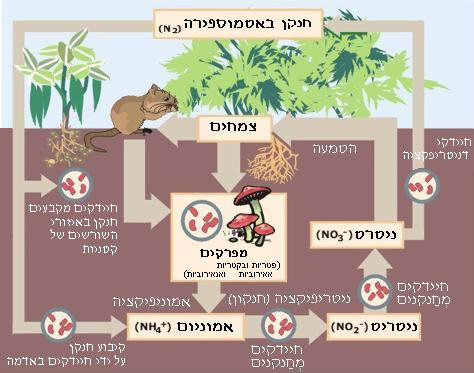 מחזור הפחמן הדו חמצניזהו מחזור שבו שלובים זה בזה היסודות פחמן, חמצן ומימן במחזורי החומרים בטבע. המחזור מוגדר גם כסך כל השינויים המתחוללים בתרכובות של הפחמן בטבע, שבמהלכם הוא הופך מתרכובת אי-אורגנית לתרכובת אורגנית וחוזר חלילה. ישנם שני תהליכים עיקריים המעורבים במחזור הפחמן והם: פוטוסינתזה – תהליך בו הפחמן דו-חמצני, שהינו תרכובת אנאורגנית רעילה, נקלט מהאוויר על ידי היצרנים, (צמחים הירוקים בטבע.ומס' סוגי חיידקים ). צמחים וחיידקים אלו במהלך הפוטו סינתזה בונים את הפחמימה גלוקוז המשמשת לבנייה עצמית שלהם. לאחר שצמחים אלו נאכלים עוברת אנרגיה במארג המזון לשאר הצרכנים, בשרשרת המזון.  ונשימה תאית – במהלך הנשימה התאית – הגוף השואף חמצן פולט פחמן דו חמצני. בתהליך מקביל מוחזר פחמן לאוויר  ע"י מפרקים שונים ובעיקר חיידקים הטרוטרופים, אשר מפרקים אורגניזמים לאחר שאלו מתו, כגון צמחים שכמשו (נבלו) ובעלי חיים שמתו, וגורמים לריקבון. אילולא היה הפחמן מוחזר לאוויר, בין אם על ידי המפרקים השונים ובין אם על ידי התערבות האדם תהליכי החיים היו נפסקים. חשיבותו של מחזור הפחמן היא רבה משום שהוא מאפשר את כל תהליכי החיים וכולל בתוכו גם את מחזור המימן והחמצן.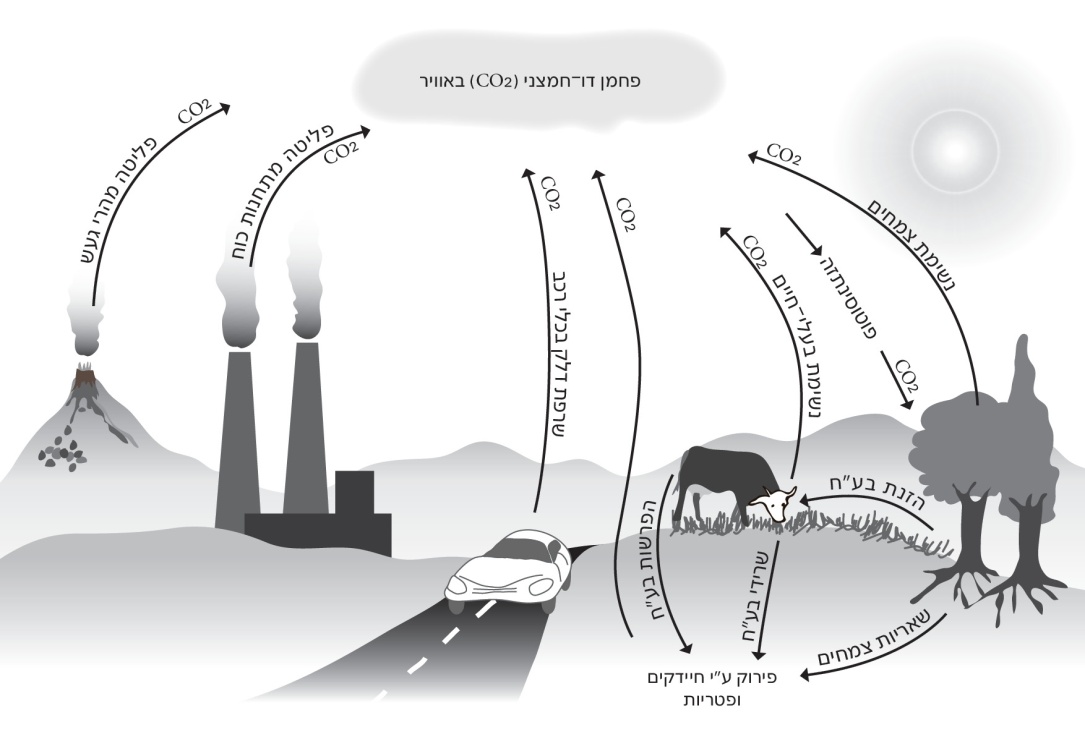 הפיכת מינרלים לזמינים לגוףמינרלים שונים החיוניים לבניין גופנו וחיינו מצויים באדמה בצורה בה איננו יכולים לקבלם לגוף. דווקא עצי הפרי ניזונים מהאדמה והמים והמינרלים האלה, הופכים לחלק מהפרי, הזמין לגוף שלנו באכילה מהנה.גוף האדם – גוף האדם הינו אחד המנגנונים המופלאים ביותר הקיימים. גוף האדם בונה את עצמו ומתקן עת עצמו. הוא מספק לעצמו את צרכיו ומפקח על עצמו והכל באופן אוטומטי לחלוטין. בגוף האדם ישנם כ – 10 בחזקת 24  אטומים, 90% מהם מתחלפים בכל שנה. ובכל 5 עד 7 שנים מתחלפים כולם. בגוף האדם מנגנונים רבים מופלאים במידת מורכבותם ואופן פעולתם: מנגנון הנשימה, העיכול, המערכת החיסונית. תהליך היווצרות העובר משלב מפגש הבייצית והזרע, הינו תהליך מתוכנן בו בכל יום ויום יש את ההתפתחות שלו עד שהעובר מוכן ליציאה מהרחם וגם אז אחרי היציאה לעולם כל תהליך הצמיחה וההתפתחות בשלבים הינו תהליך מופלא החוזר בדקדקנות.עיר העתיד – תאור פעולת תא יחיד (המהפך עמ' 287-290)ואיזו מדינה – תאור פעילות שגרתית של גוף האדם (292-294)מערכת החיסון של הגוף (המהפך 2 – עמ' 206)ציטוטים מפי גדולי הפיזיקאים של ימינו, (שמדבריהם ניכר השתאות מפלאי התכנון של הטבע): פרופסור סטיבן הוקינג: "התופעה הראויה לציון היא שהערכים של המספרים האלה נראים כאילו הותאמו בצורה מדוקדקת כדי לאפשר הופעת חיים"פרופסור פול דייוויס, מומחה בינלאומי לאסטרו פיסיקה: "כל היקום מאוזן על חודו של סכין והיה הופך לתוהו ובוהו אם אחד מהקבועים היסודיים בטבע היה שונה ואפילו במעט"פרופסור ג'ון ארצ'יבלד ווילר נשיא האקדמיה למדעים של ארה"ב: "במרכז כל החומר והתכנון של היקום מצוי גורם המעניק חיים לכל המכונה העולמית הזו"ד"ר מייקל טרנר אסטרופיזיקאי מאוניברסיטת שיקגו : "מידת הדיוק (של הכיוונון העדין של חוקי הטבע) היא כמו זו הנדרשת על מנת לירות חץ מקצה אחד של היקום אל קצהו השני על מנת לפגוע במטרה שקוטרה מילימטר אחד"נספח א' – סוגיית קיומו של הבורא ספר בראשית פותח בפסוק: "בראשית ברא אלוהים את השמים ואת הארץ" . פסוק אחד ושתי אקסיומות מאוד מרכזיות, המאפיינות את היהדות בכללה, ושאינן עומדות לדיון:יש אלוהים – יש ישות עליונה, שאנחנו לא יודעים את מהותה וטיבה, ואין לנו כל יכולת להשיגה. אבל אנחנו יודעים שהיא בראה את העולם וגם מנהלת אותו ברמה השוטפת.היתה בריאה – העולם לא היה קיים מאז ומעולם. ברגע מסויים מסיבות שאינן ברורות לנו עד סופן עלה ברצונו הפשוט לברוא את הנבראים ולהאציל את הנאצלים, ואז היה מהלך שלם של בריאת העולם, של מעבר מאין ליש. (בספר בראשית מתואר ב 31 פסוקים תהליך חלקי שהתרחש מעולם הבריאה, חוכמת הקבלה מפתחת ומרחיבה על תהליכים שקדמו בעולמות רוחניים עליונים יותר).מבחינת היהדות אלה אקסיומות ראשוניות, העומדת בשורשה של תפיסת מציאות שלמה, (שבאה לידי ביטוי בתורה ובכל חכמת חז"ל כולל החסידות והקבלה) שמטרתה להדריך את האדם כיצד לחיות את חייו בעולמו של הקב"ה, היצרן, כדי לממש את ייעודו הפרטי והכללי בעולם וכדי להשיג את האושר והעונג שבורא עולם הכין עבורו וכל-כך רוצה לתת לו.הבעיה היא שחלקים גדולים בעולם כולל מקרב היהודים, לא מקבלים אקסיומות אלה מסיבות רבות ומגוונות, חלקן מבורות ובין היתר חלקן מהנזק שגרמו דתות חזקות, והכפיה שאפיינה אותן. נשאלת השאלה האם צריך להקצות זמן ולנסות לשכנע אקסיומות אלה שכן מי שלא מקבל אותם לא מוכן להתקרב ולשמוע את תפיסת המציאות הכוללת , או שלא. כשאני התחלתי ללמוד קבלה, סוגיית קיומו של בורא עולם , לא היוותה נושא משמעותי עבורי. ברגע שנחשפתי לחוקי ואמיתות הרוח, הן דיברו אלי ואח"כ באופן טבעי הכרתי שכלי, ותחושתי התגברה בי ההבנה שכל אופציה אחרת הינה לא הגיונית. ולפיכך אולי באמת אין טעם לנסות ולשכנע, כי ברגע שהאדם נעצר לחשוב, ופתוח לשמוע ,ההכרה בקיומו של בורא מגיע מעצמהיחד עם זאת במידה והנושא עולה ומפריע , ניתן להתייחס לסוגיית קיומו של אלוהים ממספר מישורים במקביל:אקסיומה שלא נדרשת הוכחה. אין לזה חשיבות אמיתית , כל עוד פתוחים לשמוע את האמת שבתורה, ולעלות על דרך של התפתחות רוחנית וערכית. לפי המשפט : "הלוואי אותי עזבו ותורתי שמרו, שהמאור שבה מחזירם למוטב" (תלמוד ירושלמי מסכת חגיגה)ניתן להוכיח ברמה האובייקטיבית מתוך התבוננות בטבע. (נספח ב')ניתן להתייחס ברמה הסובייקטיבית – לכל אדם מבחינה אישית, יש את הבחירה של האמונה. האם להאמין שיש אלוהים ועד כמה הוא חזק באמונתו. התוצאה היא ש:אדם שמאמין באלוהים , יש לו אלוהים כלומר מבחינתו האישית והנפשית עומד לצידו הכוח הכי חזק במציאות, כוח שאוהב אותו ורוצה בטובתו, כוח שיכול להצילו מצרה, כוח שיכול לפנות אליו ולהתייעץ עמו, כוח שמדריך אותו ומייעץ לו. כוח שנותן לו את הכוח למשוך קדימה ברגעי משבר. התייחסות זאת נותנת כוח עצום וביטחון לאדם, וגם תחושה שהעולם הינו טוב ורוצה בטובתו . כמו הביטחון העצמי עמו גדל ילד שנולד למשפחה אוהבת, שיודע שיש לו אבא חזק שאוהב אותו ועומד לצדו. וגדל להיות אדם שהרבה יותר קל לו להתמודד עם אתגרי המציאות. אדם שלא מאמין באלוהים, אין לו אלוהים – אין לו שום כוח לצדו שעומד לרשותו, והוא צריך להתמודד עם כל מכשולי החיים לבד. ברמה הערכית סימבולית – אלוהים מייצג בעולם את הטוב המוחלט. את הרף האידאלי להתנהגות עבור האדם. והתורה מהווה ספר הדרכה כיצד להתפתח כדי להידמות לו. כלומר זה רלבנטי לכל אדם שרוצה להתפתח ערכית ומוסרית.ברמה הכרחית – התנאי הראשון כדי שאדם יהיה מוכן להקשיב למשהו או למישהו, הוא שהוא יכבד אותו ויראה אותו כגדול וחכם (לפחות בנושא המדובר) יותר ממנו. כך אדם יקשיב להוראות הרופא כל עוד יכבד אותו ויראה בו סמכות מקצועית בעלת ידע. ולכן כל עוד האדם לא מבין שיש כוח גדול ממנו שברא אותו ויודע מה טוב בשבילו, הוא לא בהכרח יהיה פתוח להקשיב בענווה ובכנות, ולא יהיה פתוח לנסות ולהיווכח. (טעמו וראו כי טוב השם)נספח ג': סיכום גישת היהדות לבוראיש מערכת אלוהות, בוראית, מעורבת ומכוונת. הבורא הינו מציאות (רוחנית ולא גשמית) לא ניתנת להשגה על ידינו, הוא מצוי בכל פרטי הבריאה, מעורב אך לא מתערב במישרין, אלא דרך מערך חוקים רוחניים וגשמיים, המכוונים את האנושות כל העת להתפתחות גם גשמית אך בעיקר רוחנית התפתחות זו של האנושות מהווה את מימוש התכלית, לשמה היקום נוצרומכשירה האנושות כך שתהיה ראויה לקבל השפע שמוכן עבורה.הערה מהפסיכולוגיה: קיומה של תכלית נותנת משמעות לחיים.הערה ב': לא נחוש את קיום הבורא  ללא הזדככות רוחנית, הנקנית בזכות ומתוך בחירה חופשית. גשמירוחניהיעדר – כלליש איןזמן – פרטישאיןמרחק ומקוםישאין